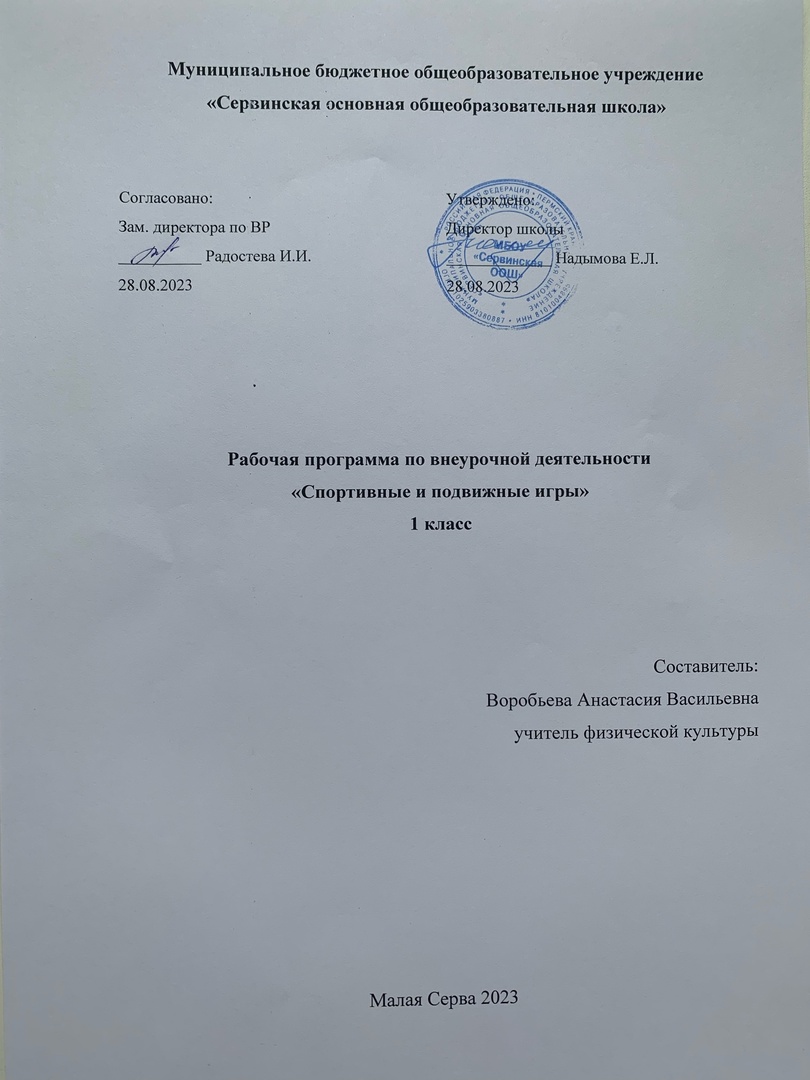 Пояснительная записка к программе по внеурочной деятельности «Подвижные игры»Рабочая программа составлена в соответствии с Федеральным государственным образовательным стандартом начального общего образования, на основе психолого-педагогической концепции развивающего обучения Д. Б. Эльконина - В.В.Давыдова  и в соответствие с Рабочей программой по физической культуре. Предметная линия учебников В.И. Лях. 1-4 классы (пособие для учителей общеобразовательных организаций / 3-е изд. - М.: Просвещение, 2012. – 64 с.). Данная программа «Подвижные игры» в начальной школе является незаменимым средством решения комплекса взаимосвязанных задач воспитания личности младшего школьника, развитие его разнообразных двигательных способностей и совершенствование умений и навыков. В этом возрасте подвижные игры направлены на развития творчества, воображения, внимания, воспитания инициативности, самостоятельности действий, выработку умения выполнять правила общественного порядкаМногообразие двигательных действий, входящих в состав подвижных игр, оказывает комплексное воздействие на совершенствование координационных и кондиционных способностей (способностей к реакции, ориентации в пространстве и во времени, перестроению двигательных действий, скоростных и скоростно-силовых способностей и др.).В этом возрасте закладываются основы игровой деятельности, направленные на совершенствование прежде всего естественных движений (ходьба, бег, прыжки, метания), элементарных игровых умений (ловля мяча, передачи, броски, удары по мячу) и технико-тактические взаимодействия (выбор места, взаимодействия с партнерам, командой и соперником), необходимые при дальнейшем овладении спортивными играми в средних и старших классах.В результате обучения ученики должны познакомиться со многими играми, что позволит воспитать у них интерес к игровой деятельности, умение самостоятельно подбирать и проводить их с товарищами в свободное время.Цель: развивать физические качества учащихся 1 класса и совершенствовать двигательные, удовлетворить индивидуальные двигательные потребности.Задачи обученияОбучающие: ознакомить воспитанников с различными видами подвижных игр. Развивающие: развивать у воспитанников фантазии и творческого мышления, развивать ловкость, быстроту, реакцию, бег.Воспитательные:формировать потребность играть в паре, группе;воспитывать чувства коллективизма, взаимоуважения и правильного общения со сверстниками;укреплять здоровьеДанная программа ориентирована на детей 1  класса общеобразовательной школы 33 часа из расчёта 1 занятие в неделю.Возрастной диапазон детей, участвующих в реализации данной дополнительной образовательной программы: 6-10 лет.Срок реализации дополнительной образовательной программы – 3 года.Для выполнения поставленных задач программой предусмотрены следующие основные виды занятий: подвижные игры, спортивные соревнования, эстафеты.При организации занятий, важная роль принадлежит вопросам, связанным с соблюдением техники безопасности.Режим занятий:группа 1 года обученияпериодичность занятий: 1 час в неделю продолжительностью 30 минутобщее количество часов в год: 33Для проведения учебных занятий используются различные группы методов и приемов обучения: практические (разучивания по частям, разучивания в целом, игровой и соревновательный метод), методы использования слова (рассказ, описания, объяснения, беседа, разбор, задание, указание, оценка, команда, подсчет), методы наглядного воздействия (показ, демонстрация: плакатов, рисунков, зарисовок учениками, кинофильмов), звуковая и световая сигнализация и т.д.В процессе реализации программы широко используются такие формы контроля знаний, умений и навыков как смотр (ЗУН) – итоговый, текущий. Цель которого: определить фактический уровень состояния образовательного уровня детей. Строится на сочетании фронтальных, групповых и индивидуальных форм. Данная форма способствует формированию положительного психологического климата в коллективе.Универсальные учебные действия 1 класс.Универсальными компетенциями учащихся по курсу «Подвижные игры» являются:Умения организовывать собственную деятельность, выбирать и использовать средства для достижения её цели.Умения активно включаться в коллективную деятельность, взаимодействовать со сверстниками в достижении общих целей.Умения доносить информацию в доступной, эмоционально-яркой форме в процессе общения и взаимодействия со сверстниками и взрослыми людьми.Личностными результатами освоения учащимися содержания курса являются следующие умения:Активно включаться в общение и взаимодействие со сверстниками на принципах уважения и доброжелательности, взаимопомощи и сопереживания.Проявлять положительные качества личности и управлять своими эмоциями в различных (нестандартных) ситуациях и условиях.Проявлять дисциплинированность, трудолюбие и упорство в достижении поставленных целей.Оказывать бескорыстную помощь своим сверстникам, находить с ними общий язык и общие интересы.Метапредметными результатами освоения учащимися содержания программы по курсу«Подвижные игры» являются следующие умения:Характеризовать явления (действия и поступки), давать им объективную оценку на основе освоенных знаний и имеющегося опыта.Находить ошибки при выполнении учебных заданий, отбирать способы их исправления.Общаться и взаимодействовать со сверстниками на принципах взаимоуважения и взаимопомощи, дружбы и толерантности.Обеспечивать защиту и сохранность природы во время активного отдыха и занятий физической культурой.Организовывать самостоятельную деятельность с учётом требований её безопасности, сохранности инвентаря и оборудования, организации места занятий.Планировать собственную деятельность, распределять нагрузку и отдых в процессе ее выполнения.Анализировать и объективно оценивать результаты собственного труда, находить возможности и способы их улучшения.Видеть красоту движений, выделять и обосновывать эстетические признаки в движениях и передвижениях человека.Оценивать красоту телосложения и осанки, сравнивать их с эталонными образцами.Управлять эмоциями при общении со сверстниками и взрослыми, сохранять хладнокровие, сдержанность, рассудительность.Технически правильно выполнять двигательные действия из базовых видов спорта, использовать их в игровой и соревновательной деятельности.Предметными результатами освоения учащимися содержания программы по курсу «Подвижные игры»  являются следующие умения:Представлять игры как средство укрепления здоровья, физического развития и физической подготовки человека.Оказывать посильную помощь и моральную поддержку сверстникам при выполнении учебных заданий, доброжелательно и уважительно объяснять ошибки и способы их устранения.Организовывать и проводить со сверстниками подвижные игры и элементы соревнований, осуществлять их объективное судейство;Бережно обращаться с инвентарём и оборудованием, соблюдать требования техники безопасности к местам проведения.Организовывать и проводить игры с разной целевой направленностьюВзаимодействовать со сверстниками по правилам проведения подвижных игр и соревнований.В доступной форме объяснять правила (технику) выполнения двигательных действий, анализировать и находить ошибки, эффективно их исправлять.Находить отличительные особенности в выполнении двигательного действия разными учениками, выделять отличительные признаки и элементы.Выполнять технические действия из базовых видов спорта, применять их в игровой и соревновательной деятельности.Применять жизненно важные двигательные навыки и умения различными способами, в различных изменяющихся, вариативных условиях.Этапы реализации:1 этап – начальный, включающий определение знаний, умений, которые дети получают от педагога в готовом виде.2 этап – учебно-развивающий, дающий возможность под руководством педагога применить полученные знания и умения в игре.3 этап – совершенствования ЗУН. На этом этапе создаются авторские работы, самостоятельно организуют игры. Педагог выступает в роли консультанта.Программа построена на принципах:сознательности и активности:назначение принципа сознательности и активности в физическом воспитание состоит в том, чтобы сформировать у занимающихся глубоко осмысленное отношение, устойчивый интерес и потребности к физкультурно-спортивной деятельности, а также побуждать их к оптимальной активности;принцип наглядности:принцип наглядности обязывает строить процесс физического воспитания с широким использованием наглядности при воспитании и обучении. Наглядность означает привлечение органов чувств человека в процессе познания. Практическая наглядность в процессе физического воспитания осуществляется в таких формах, как зрительная, звуковая и двигательная.принцип доступности и индивидуализации:принцип доступности и индивидуализации в физическом воспитание означает требование оптимального соответствия задач, средств и методов физического воспитания возможностям занимающихся. При реализации принципа должна быть учтена готовность занимающихся к обучению, выполнению той или иной тренировочной нагрузки и определена мера доступности. Назначение принципа доступности и индивидуализации заключается в следующем: 1) обеспечить для каждого занимающегося наиболее оптимальные условия для формирования двигательных умений и навыков, развитие физических качеств, совершенствование физической работоспособности; 2) исключить негативные, вредные последствия для организма человека от чрезмерных, непосильных тренировочных нагрузок, требований, заданий.Ожидаемые результаты:Календарно-тематическое планирование.Используемая литература.Дереклеева Н.И. «Двигательные игры, тренинги и уроки здоровья 1-5 классы» / Н.И. Дереклеева. - М. : «ВАКО», 2007. – 152 с.Лях В.И. Физическая культура. Рабочие программы. Предметная линия учебников В.И. Ляха. 1-4 классы : пособие для учителей общеобразовательных организаций / В.И. Лях. – 3-е изд. – М. : Просвещение, 2012. – 64 с.Патрикеев, А. Ю. Подвижные игры : 1-4 классы [Текст]: методика проведения. Игры на улице и в помещении. Игры с предметами и без. Игры для физкультминуток / авт.-сост. А. Ю. Патрикеев. - М. : ВАКО, 2007. - 176 с.Патрикеев А.Ю. «Зимние подвижные игры 1-4 классы» / А.Ю.Патрикеев. - М. : ВАКО», 2009. – 176 с.Попова Г.П. «Дружить со спортом и игрой» / Г.П. Попова. - Волгоград: «Учитель», 2008. – 173 с.Физкультура. Методика преподавания, спортивные игры / Сирия «Книга для учителя». – Ростов н/Д: «Феникс», 2003. – 256 с.Должны знатьДолжны уметьВторой год обученияВторой год обученияправила техники безопасности;значение физических упражнений для здоровья;хорошо знать правила игр.играть по правилам в игры под руководством педагога.№Тема занятияХарактеристика деятельности учащихся или виды учебной деятельностиПланируемые результатыКол.часовДата пров.1Упражнение « Высокие деревья». Подвижные игры:   «Салки». Самостоятельные игры: футбол, вышибалы.Прыжки. Подвижные игры. Эстафеты. Развитие скоростно-силовых способностей.Уметь выполнять общеразвивающие упражнения, эстафету с бегом, самостоятельно играть в разученные игры.1 час2Подвижные игры:  «Догони меня», «Лошадки». Самостоятельные игры: футбол, вышибалы.Прыжки. Подвижные игры. Эстафеты. Развитие скоростно-силовых способностей.Уметь выполнять общеразвивающие упражнения, эстафету с бегом, самостоятельно играть в разученные игры.1 час3Упражнение «Боксёры».Эстафета с обменом мячей. Подвижные игры: «Вызов номеров», «Круговая лапта».Подвижные игры. Метание малого мяча в горизонтальную и вертикальную цель. Метание набивного мяча.  Эстафеты. Развитие скоростно-силовых способностейУметь выполнять общеразвивающие упражнения, эстафету с переноской предметов, с прыжками с ноги на ногу, самостоятельно играть в разученные игры.1 час4Упражнение «Боксёры».Эстафета с обменом мячей. Подвижные игры: «День и ночь», «Рыбы и рыбаки».Подвижные игры. Метание малого мяча в горизонтальную и вертикальную цель. Метание набивного мяча.  Эстафеты. Развитие скоростно-силовых способностейУметь выполнять общеразвивающие упражнения, эстафету с переноской предметов, с прыжками с ноги на ногу, самостоятельно играть в разученные игры.1 час5Подвижные игры: «Волк во рву», «Чехарда». Эстафета с прыжками с ноги на ногу.Самостоятельные игры: футбол, прыжки через скакалку, «классики».Подвижные игры. Метание малого мяча в горизонтальную и вертикальную цель. Метание набивного мяча.  Эстафеты. Развитие скоростно-силовых способностейУметь выполнять общеразвивающие упражнения, эстафету  с прыжками с ноги на ногу, самостоятельно играть в разученные игры.1 час6Подвижные игры: «Коты и мыши», «Лягушки – цапли», "Быстрее по местам» . Эстафета с прыжками с ноги на ногу.Самостоятельные игры: футбол, прыжки через скакалку, «классики».Подвижные игры. Метание малого мяча в горизонтальную и вертикальную цель. Метание набивного мяча.  Эстафеты. Развитие скоростно-силовых способностейУметь выполнять общеразвивающие упражнения, эстафету  с прыжками с ноги на ногу, самостоятельно играть в разученные игры.1 час7Разучивание игры ««Удочка»». Эстафета прыжками.Самостоятельные игры: футбол, прыжки через скакалку, «классики».Равномерный бег. Чередование ходьбы и бега  Преодоление малых препятствий.  Развитие выносливости. Игры Эстафеты. Развитие скоростно-силовых способностей.Уметь выполнять общеразвивающие упражнения, эстафету  с прыжками  на двух ногах, самостоятельно играть в разученные игры.1 час8Разучивание игры «Аисты», «Конники-спортсмены». Эстафета прыжками.Самостоятельные игры: футбол, прыжки через скакалку, «классики».Равномерный бег. Чередование ходьбы и бега  Преодоление малых препятствий.  Развитие выносливости. Игры Эстафеты. Развитие скоростно-силовых способностей.Уметь выполнять общеразвивающие упражнения, эстафету  с прыжками  на двух ногах, самостоятельно играть в разученные игры.1 час9Разучивание игры  «Не намочи ног», «Мышеловка». Эстафета по кругу. Самостоятельные игры.Подвижные игры. Метание малого мяча в горизонтальную и вертикальную цель. Метание набивного мяча.  Эстафеты. Развитие скоростно-силовых способностейУметь выполнять общеразвивающие упражнения, знать разученные игры, самостоятельно играть в разученные игры.1 час10Разучивание игры «У медведя во бору», «Охотники и утки» . Эстафета по кругу. Самостоятельные игры.Подвижные игры. Метание малого мяча в горизонтальную и вертикальную цель. Метание набивного мяча.  Эстафеты. Развитие скоростно-силовых способностейУметь выполнять общеразвивающие упражнения, знать разученные игры, самостоятельно играть в разученные игры.1 час11Разучивание игры «Горелки», «Пчелки» . Эстафета «Паровозик».Соревнования по подвижным играм.Равномерный бег. Чередование ходьбы и бега  Преодоление малых препятствий.  Развитие выносливости. Игры Эстафеты. Развитие скоростно-силовых способностей.Уметь выполнять общеразвивающие упражнения, знать разученные игры, самостоятельно играть в разученные игры.1 час12Разучивание игры «Пятнашки», «Волк во рву».  Эстафета «Паровозик».Соревнования по подвижным играм.Равномерный бег. Чередование ходьбы и бега  Преодоление малых препятствий.  Развитие выносливости. Игры Эстафеты. Развитие скоростно-силовых способностей.Уметь выполнять общеразвивающие упражнения, знать разученные игры, самостоятельно играть в разученные игры.1 час13Комбинированная эстафета. Подвижная игра: «Кот и мыши»,  «Наперегонки парами».Самостоятельные игры.Равномерный бег. Чередование ходьбы и бега  Преодоление малых препятствий.  Развитие выносливости. Игры Эстафеты. Развитие скоростно-силовых способностей.Уметь выполнять общеразвивающие упражнения, эстафету с бегом, самостоятельно играть в  разученныеигры.1 час14Комбинированная эстафета. Подвижная игра: «Вышибалы».Самостоятельные игры.Равномерный бег. Чередование ходьбы и бега  Преодоление малых препятствий.  Развитие выносливости. Игры Эстафеты. Развитие скоростно-силовых способностей.Уметь выполнять общеразвивающие упражнения, эстафету с бегом, самостоятельно играть в  разученныеигры.1 час15Разучивание игры  «Пустое место».Эстафета с прыжками с ноги на ногу.Самостоятельные игры.Прыжки.Подвижные игры. Эстафеты. Развитие скоростно-силовых способностей.Уметь выполнять общеразвивающие упражнения, эстафету  с прыжками с ноги на ногу, самостоятельно играть в разученные игры.1 часа16Подвижные игры  «Совушка», «Быстрее по местам».Эстафета с прыжками с ноги на ногу.Самостоятельные игры.Прыжки.Подвижные игры. Эстафеты. Развитие скоростно-силовых способностей.Уметь выполнять общеразвивающие упражнения, эстафету  с прыжками с ноги на ногу, самостоятельно играть в разученные игры.1 часа17Разучивание игры  «Подвижная цель». Эстафета с прыжками через движущее препятствие.Перетягивание каната.Прыжки. Подвижные игры. Эстафеты. Развитие скоростно-силовых способностей.Уметь выполнять общеразвивающие упражнения, эстафету  с прыжками  на одной ноге, с прыжками через движущее препятствие самостоятельно играть в разученные игры.1 час18Разучивание игры   «Попади в цель». Эстафета с прыжками через движущее препятствие.«Перетягивание каната».Прыжки. Подвижные игры. Эстафеты. Развитие скоростно-силовых способностей.Уметь выполнять общеразвивающие упражнения, эстафету  с прыжками  на одной ноге, с прыжками через движущее препятствие самостоятельно играть в разученные игры.1 час19 Эстафета с переноской предметов. Разучивание игры «Два мороза».Подвижные игры. Эстафеты. Развитие скоростно-силовых способностей.Уметь выполнять общеразвивающие упражнения, эстафету с переноской предметов, с прыжками с ноги на ногу, самостоятельно играть в разученные игры.1 час20 Эстафета с переноской предметов. Разучивание игры «Белые медведи»Подвижные игры. Эстафеты. Развитие скоростно-силовых способностей.Уметь выполнять общеразвивающие упражнения, эстафету с переноской предметов, с прыжками с ноги на ногу, самостоятельно играть в разученные игры.1 час21Подвижная игра «Охотники и утки»Подвижные игры. Эстафеты. Развитие скоростно-силовых способностей.Уметь выполнять общеразвивающие упражнения, эстафету  с прыжками  на двух ногах, самостоятельно играть в разученные игры.1 час22Разучивание игры«Казаки разбойникиПодвижные игры. Эстафеты. Развитие скоростно-силовых способностей.Уметь выполнять общеразвивающие упражнения, эстафету  с прыжками  на двух ногах, самостоятельно играть в разученные игры.1 час23Разучивание игры «Рыбаки и рыбки».Самостоятельные игры.Подвижные игры. Эстафеты. Развитие скоростно-силовых способностей.Уметь выполнять общеразвивающие упражнения, эстафету  с прыжками  на двух ногах, самостоятельно играть в разученные игры.1 час24Разучивание игры «Бросай – беги». Самостоятельные игры.Подвижные игры. Эстафеты. Развитие скоростно-силовых способностей.Уметь выполнять общеразвивающие упражнения, эстафету  с прыжками  на двух ногах, самостоятельно играть в разученные игры.1 час25 «Сокол и мыши» «Пятнашки» «Кот и мыши». Игры по выбору.Подвижные игры. Эстафеты. Развитие скоростно-силовых способностей.Уметь выполнять общеразвивающие упражнения, эстафету из различных исходных положений, самостоятельно играть в разученные игры.1 час26 «Быстрая передача» , «С кочки на кочку», «Кот и мыши». Игры по выбору.Подвижные игры. Эстафеты. Развитие скоростно-силовых способностей.Уметь выполнять общеразвивающие упражнения, эстафету из различных исходных положений, самостоятельно играть в разученные игры.1 час27«Мяч среднему», «Мяч соседу»,  «Кто дольше не собьётся». Игры по выбору.Подвижные игры.  Эстафеты. Развитие скоростно-силовых способностей.Уметь выполнять общеразвивающие упражнения, эстафету  с прыжками через скакалку, самостоятельно играть в разученные игры.1 час28«Зайцы в огороде»,  «Удочка». Игры по выбору.Подвижные игры.  Эстафеты. Развитие скоростно-силовых способностей.Уметь выполнять общеразвивающие упражнения, эстафету  с прыжками через скакалку, самостоятельно играть в разученные игры.1 час29Подвижные игры «Покати-догони», «Подвижная цель».Весёлые старты.Подвижные игры. Метание малого мяча в горизонтальную и вертикальную цель. Весёлые старты. Ловля и передача мяча в движении. Ведение на месте правой и левой рукой в движении. Броски в цельУметь выполнять общеразвивающие упражнения,  самостоятельно играть в разученные игры.1 час30Разучивание игры «Зайцы, сторож и Жучка»Весёлые старты.Подвижные игры. Метание малого мяча в горизонтальную и вертикальную цель. Весёлые старты. Ловля и передача мяча в движении. Ведение на месте правой и левой рукой в движении. Броски в цельУметь выполнять общеразвивающие упражнения,  самостоятельно играть в разученные игры.1 час31 Разучивание игры «Снайперы».Эстафета с мячами, скакалками.Подвижные игры.  Эстафеты. Развитие скоростно-силовых способностейУметь выполнять общеразвивающие упражнения,  самостоятельно играть в разученные игры.1 час32 Разучивание игры «Играй, мяч не теряй».Эстафета с мячами, скакалками.Подвижные игры.  Эстафеты. Развитие скоростно-силовых способностейУметь выполнять общеразвивающие упражнения,  самостоятельно играть в разученные игры.1 час33«Запрещенное движение»Весёлые старты.Подвижные игры. Развитие глазомера, выносливости, скоростно-силовых способностей.1 часИтого:33 часа